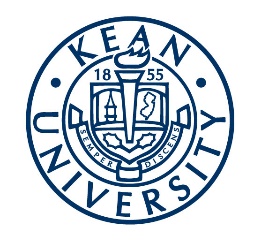 Students Partnering with Faculty (SpF)                                    APPLICATION for 2020APPLICANT INFORMATIONName:  	Department:  	Faculty Rank: _____Professor _____Associate Professor _____Assistant Professor _____LecturerIs this a joint submission? _____YES _____NOIf yes, Name, Department and Rank of co-PI:_________________________________________PROPOSAL INFORMATIONProposal Title:  Proposal Abstract - MAXIMUM TWO PAGES(Discuss how the project relates to an important issue in your discipline. Include project goals.) STUDENT 1Name:  	Email: 	
Academic Program – Major(s) and Minor(s)  	

GPA:  Class Level:               Freshman                Sophomore              Junior              Senior               GRStudent 1 narrative (see attached)STUDENT 2Name:  	Email: 	
Academic Program – Major(s) and Minor(s)  	

GPA:  Class Level:               Freshman                Sophomore              Junior              Senior               GRStudent 2 narrative (see attached)STUDENT 3 (if applicable)Name:  	Email: 	
Academic Program – Major(s) and Minor(s)  	

GPA:  Class Level:               Freshman                Sophomore              Junior              Senior               GRStudent 3 narrative (see attached)JOINT NARRATIVE Scope and Impact 
(Describe the project and how will benefit Kean, the students and the larger discipline)Goals and Methods 
(List the goals to be achieved and the methods used to achieve them) Timeline (When the project started/will start and when it will be completed)Plans for Dissemination (What types of publications/presentations will this work lead to and in what venues? Provide a tentative list) PROPOSAL BUDGETFaculty stipend is $3,500 total. In case of a joint submission, faculty members must split the $3,500Each student will get a $3,500 stipendAn additional $2,000 is available for direct project support and must be budgeted belowPublications fees for journal articles cannot be charged	Budget Justification      (Explain how the requested items will be used in the execution of this project)FACULTY STATEMENTFaculty Prospects (How will this benefit you in your academic career and research agenda?)Level of Interaction (How much interaction do you anticipate having with your students during the course of the project. Please be explicit)Describe in detail what the students will be doing during this research activityList of Peer Reviewed Research Publications/Presentations in the last three years:
(format: title, author(s), journal or venue, volume, page, date, etc.)HUMAN SUBJECTS       Does this project involve the use of human subjects?                      YES			 NOIf yes, please provide the date you submitted or plan to submit your study protocol for IRB reviewDate:   STATEMENT       If awarded support through the Students Partnering with Faculty program, I understand that an interim progress report is due by August 31 of the award year and a final project report is due by May 31 of the following year.Name 	DateEducational SuppliesTravelProfessional ServicesSubscriptions/MembershipsTOTAL (cannot exceed $2,000)